基隆市109年度「Eternal Love」特殊教育學生美術比賽暨得獎作品美展
實施計畫依據：本市109年度特殊教育工作計畫辦理。目的：鼓勵特殊教育學生展現美術才能，開展內在潛能。  提供特殊教育學生展現自我舞台，提升自信心。鼓勵本市學生主動關懷弱勢學生，建構無障礙校園。辦理單位：主辦單位：基隆市政府教育處。承辦單位：基隆市立安樂高級中學。參加對象：特教組：本市國小至高中領有身心障礙證明或經鑑輔會鑑定具有文號之身心障礙學生。關懷宣導組：本市國小至高中普通班學生。競賽主題、項目及組別：競賽主題：「海洋」。「海洋」包圍著我們，給予我們豐富的資源也提供我們很多休閒的主題與空間。「你覺得『海洋』最吸引我們的地方是什麼…」「你覺得『海洋』與我們的關係是什麼…」「你夢想中的『海洋』是什麼樣子…」
「你想為『海洋』做些什麼…」「你覺得『海洋永續』要如何實踐…」請以「海洋」為主題，發揮創意表現出對「海洋」的愛、敬畏、尊敬、保護及如何與海洋共存……！競賽項目：繪畫類、拼貼類、影片類(詳見附件七、附件八)組別：共計3類21組(詳見附件七、附件八)各校參賽件數：本府所屬學校每校每類組應至少送1件作品參賽(未設該年段或未安置該組學生免送)，每校送件作品每類組至多10件為原則，可於核備後彈性增加件數。鼓勵本市各資優資源班應將本活動精神納入情意教育課程，並參加關懷宣導組競賽。收件及作品領回時間與地點：收件：109年3月23日至27日(星期一至五)9:00-15:30，將作品與作品清冊(附件五及附件六)，備妥各項必要表單，親送至安樂高中特教組。如參加影片組須再加填影片作品資料表(附件三)及影片授權同意書(附件四)。請務必確認學生作品參賽組別，並確實詳細填註作品標籤(附件一)。作品領回：109年6月8日~12日(星期一至五) 9:00-15:30，於安樂高                  中特教組辦理所有作品領回及未領獎得獎師生獎狀、獎品轉發作業。                  逾期未領回作品由承辦單位處置，不得異議。為保持作品完整性並確認作品參賽組別，收件與作品領回作業請務必由學校承辦人親送，勿使用教育處公文交換櫃傳遞。評選：由主辦單位聘請專家學者負責評選工作。獎勵：各類組參賽作品擇優錄取前三名及佳作若干，頒發獎狀及獎品，以資鼓勵。各類組前三名及佳作之指導老師，各敘嘉獎乙次(同一教師指導學生參加同類組之前三名及佳作作品以敘獎一次為限)。注意事項：各類參賽作品以創作為主，不得抄襲或臨摹、不得侵害他人之著作權權益。參賽作品應為學生之創作，如經檢舉為臨摹、抄襲或侵害他人之著作權權益之作品，不予評選或取消入選資格，並作適當處分。承辦單位受理作品檢舉期限為當年度成績公佈之日起一個月內。影片類作品中之背景音樂，請使用”授權音樂”。背景音樂請參考YouTube平台。在YouTube平台上，以”無版權音樂”搜尋，選擇適當無版權音樂素材作為背景音樂，若使用未經授權音樂，將不錄取。同一類組每人限送作品一件，且作品之創作人數為一人(拼貼類組參賽人數為1~2人)。但各類組作品指導老師均以一人為限。曾參加其他任何展覽之得獎作品，不得參賽，違者取消入選資格。各校選送作品組別、類別、規格、材質如有未按規定選送者，經查證屬實，該件作品取消獲獎資格。得獎作品頒獎暨美展：各類組之得獎作品，由承辦單位裱框後舉辦美展，影片類作品將上傳基隆市政府教育處網站與其所屬推廣網站上。開幕式暨頒獎：109年4月27日下午1時30分。開幕式暨頒獎地點：東岸商場。美展日期：109年5月1日至5月31日。美展地點：東岸商場二樓展覽區。辦理活動工作人員於活動辦理完成後依相關規定辦理敘獎事宜。本計畫奉核後實施，修正時亦同。附件一(國小組作品標籤)備註：一式兩份(一份用長尾夾夾在作品正面左上角，一份黏貼在作品背面右下角。請看附件二~示意圖)附件一(國中/高中組作品標籤)備註：一式兩份(一份用長尾夾夾在作品正面左上角，一份黏貼在作品背面右下角。請看附件二~作品標籤位置示意圖)附件二   作品標籤位置示意圖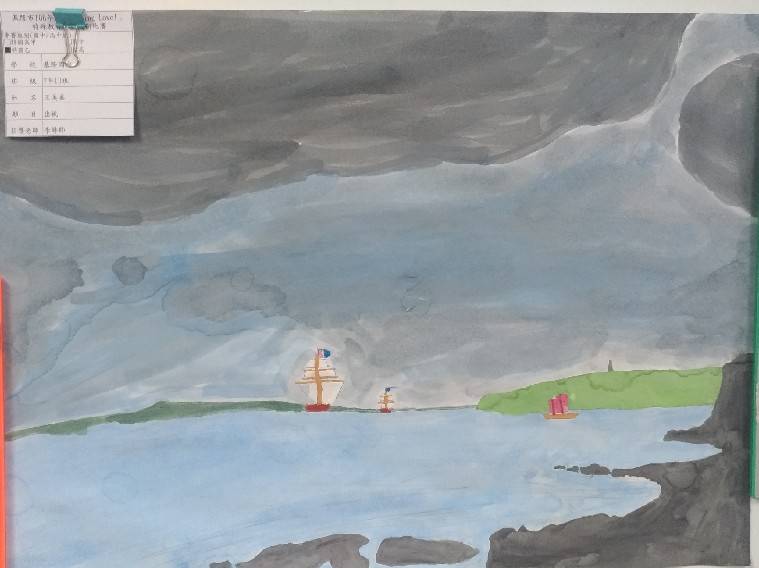 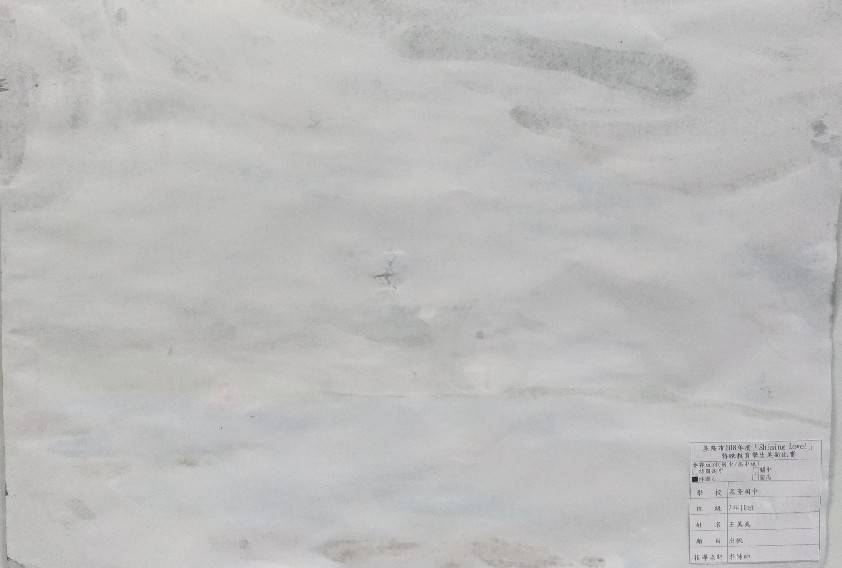 附件三、影片作品資料表 填表日期：         年       月       日附件四、影片授權同意書基於美術比賽、藝術展覽之目的，本人                            授權基隆市政府得無償使用本人所提供之參賽者作品資料(附件三)以及作品圖像作為平面、電子媒體和網站展覽、宣傳、展覽、研究、攝影、編輯、出版等用途，並同意將得獎與參展作品放在基隆市政府教育處網站與其所屬推廣網站上，以利公開推廣。本授權同意書自簽署完成之日起生效。							授權人：                              (本人簽章)監護人：                              (監護人簽章)地  址：                                          電  話：                                          中華民國　年　月　日附件五基隆市108年度「Eternal Love」特殊教育學生美術比賽暨得獎作品美展作品清冊參賽學校：__________________________________參賽組別與件數：附件六-1基隆市108年度「Eternal Love」特殊教育學生美術比賽暨得獎作品美展作品清冊國小組學校名稱：               參賽組別：                                (麻煩老師請依「參賽組別」分別填寫清冊)承辦人：                 處室主任：                 校長：連絡電話：附件六-2基隆市108年度「Eternal Love」特殊教育學生美術比賽暨得獎作品美展作品清冊國中/高中組學校名稱：               參賽組別：                                (麻煩老師請依「參賽組別」分別填寫清冊)承辦人：                 處室主任：                 校長：連絡電話：    附件七附件八基隆市地方教育發展基金基隆市地方教育發展基金基隆市地方教育發展基金基隆市地方教育發展基金基隆市地方教育發展基金基隆市地方教育發展基金基隆市地方教育發展基金▓申請表▓申請表  補助計畫項目經費  補助計畫項目經費  補助計畫項目經費  補助計畫項目經費  補助計畫項目經費  補助計畫項目經費  補助計畫項目經費□核定表□核定表申請單位：基隆市立安樂高中申請單位：基隆市立安樂高中申請單位：基隆市立安樂高中申請單位：基隆市立安樂高中申請單位：基隆市立安樂高中申請單位：基隆市立安樂高中申請單位：基隆市立安樂高中申請單位：基隆市立安樂高中申請單位：基隆市立安樂高中計畫名稱：基隆市109年度「Eternal Love」特殊教育學生美術比賽暨得獎作品美展計畫名稱：基隆市109年度「Eternal Love」特殊教育學生美術比賽暨得獎作品美展計畫名稱：基隆市109年度「Eternal Love」特殊教育學生美術比賽暨得獎作品美展計畫名稱：基隆市109年度「Eternal Love」特殊教育學生美術比賽暨得獎作品美展計畫名稱：基隆市109年度「Eternal Love」特殊教育學生美術比賽暨得獎作品美展計畫期程：109年01月01日至109年12月31日計畫期程：109年01月01日至109年12月31日計畫期程：109年01月01日至109年12月31日計畫期程：109年01月01日至109年12月31日計畫期程：109年01月01日至109年12月31日計畫期程：109年01月01日至109年12月31日計畫期程：109年01月01日至109年12月31日計畫期程：109年01月01日至109年12月31日計畫期程：109年01月01日至109年12月31日計畫期程：109年01月01日至109年12月31日計畫期程：109年01月01日至109年12月31日計畫期程：109年01月01日至109年12月31日計畫期程：109年01月01日至109年12月31日計畫期程：109年01月01日至109年12月31日計畫經費總額：249,500元，申請金額：249,500元，自籌款：0 元計畫經費總額：249,500元，申請金額：249,500元，自籌款：0 元計畫經費總額：249,500元，申請金額：249,500元，自籌款：0 元計畫經費總額：249,500元，申請金額：249,500元，自籌款：0 元計畫經費總額：249,500元，申請金額：249,500元，自籌款：0 元計畫經費總額：249,500元，申請金額：249,500元，自籌款：0 元計畫經費總額：249,500元，申請金額：249,500元，自籌款：0 元計畫經費總額：249,500元，申請金額：249,500元，自籌款：0 元計畫經費總額：249,500元，申請金額：249,500元，自籌款：0 元計畫經費總額：249,500元，申請金額：249,500元，自籌款：0 元計畫經費總額：249,500元，申請金額：249,500元，自籌款：0 元計畫經費總額：249,500元，申請金額：249,500元，自籌款：0 元計畫經費總額：249,500元，申請金額：249,500元，自籌款：0 元計畫經費總額：249,500元，申請金額：249,500元，自籌款：0 元擬向其他機關與民間團體申請補助：▓無□有擬向其他機關與民間團體申請補助：▓無□有擬向其他機關與民間團體申請補助：▓無□有擬向其他機關與民間團體申請補助：▓無□有擬向其他機關與民間團體申請補助：▓無□有擬向其他機關與民間團體申請補助：▓無□有擬向其他機關與民間團體申請補助：▓無□有擬向其他機關與民間團體申請補助：▓無□有擬向其他機關與民間團體申請補助：▓無□有擬向其他機關與民間團體申請補助：▓無□有擬向其他機關與民間團體申請補助：▓無□有擬向其他機關與民間團體申請補助：▓無□有擬向其他機關與民間團體申請補助：▓無□有擬向其他機關與民間團體申請補助：▓無□有經費項目經費項目計畫經費明細計畫經費明細計畫經費明細計畫經費明細計畫經費明細計畫經費明細計畫經費明細計畫經費明細計畫經費明細核定計畫經費（申請單位請勿填寫）核定計畫經費（申請單位請勿填寫）核定計畫經費（申請單位請勿填寫）經費項目經費項目單價（元）單價（元）數量數量總價(元)總價(元)說明說明說明金額（元）金額（元）說明業務費評審費2,0002,00012人次12人次24,00024,000分為繪畫(含拼貼)組及影片組2組評審，每組3人，分初、複審。分為繪畫(含拼貼)組及影片組2組評審，每組3人，分初、複審。分為繪畫(含拼貼)組及影片組2組評審，每組3人，分初、複審。業務費誤餐費808020人次20人次1,6001,600業務費裱框費900900100件100件90,00090,000業務費5尺畫架55055020個20個11,00011,000業務費場地佈置費70,00070,0001式1式70,00070,000含美展開幕式舞台背板、音響、場地座椅、帳篷、茶點、搬運作品之油料補助含美展開幕式舞台背板、音響、場地座椅、帳篷、茶點、搬運作品之油料補助含美展開幕式舞台背板、音響、場地座椅、帳篷、茶點、搬運作品之油料補助業務費獎狀10,00010,0001式1式10,00010,000業務費獎品32,00032,0001式1式32,00032,000業務費公付二代健保458458458458業務費小   計239,058239,058雜支1式1式10,44210,442以不超過5%編列以不超過5%編列以不超過5%編列合  計合  計249,500249,500視經費實際運用情形，進行流用與勻支視經費實際運用情形，進行流用與勻支視經費實際運用情形，進行流用與勻支本處核定補助為                元承辦             會計            機關長官單位             單位            或負責人承辦             會計            機關長官單位             單位            或負責人承辦             會計            機關長官單位             單位            或負責人承辦             會計            機關長官單位             單位            或負責人承辦             會計            機關長官單位             單位            或負責人承辦             會計            機關長官單位             單位            或負責人承辦             會計            機關長官單位             單位            或負責人承辦             會計            機關長官單位             單位            或負責人承辦             會計            機關長官單位             單位            或負責人承辦             會計            機關長官單位             單位            或負責人承辦             會計            機關長官單位             單位            或負責人教育處          教育處承辦人          單位主管教育處          教育處承辦人          單位主管教育處          教育處承辦人          單位主管	備註：1、依行政院院授主忠字第091003820號函頒對民間團體捐助之規定，為避免民間團體以同一事由或活動向多機關申請捐助，造成重複情形，各機關訂定捐助規範時，應明定以同一事由或活動向多機關提出申請捐助，應列明全部經費內容，及擬向各機關申請補助經費項目及金額。2、補助案件除因特殊情況經本府同意外，以不補助人事費為原則；另內部場地使用費及行政管理費則一律不予補助。3、各經費項目，除依相關規定無法區分者外，以人事費、業務費、雜支、設備及投資四項為編列原則。4、雜支最高以【(業務費)*5%】編列。補助方式： □全額補助□部分補助　【補助比率　　％】□酌予補助	備註：1、依行政院院授主忠字第091003820號函頒對民間團體捐助之規定，為避免民間團體以同一事由或活動向多機關申請捐助，造成重複情形，各機關訂定捐助規範時，應明定以同一事由或活動向多機關提出申請捐助，應列明全部經費內容，及擬向各機關申請補助經費項目及金額。2、補助案件除因特殊情況經本府同意外，以不補助人事費為原則；另內部場地使用費及行政管理費則一律不予補助。3、各經費項目，除依相關規定無法區分者外，以人事費、業務費、雜支、設備及投資四項為編列原則。4、雜支最高以【(業務費)*5%】編列。餘款繳回方式：□繳回  基隆市109年度「Eternal Love」特殊教育學生美術比賽基隆市109年度「Eternal Love」特殊教育學生美術比賽參賽組別(國小組)1□特小低甲     8□關小低        14□特小乙_拚2□特小中甲     9□關小中        15□關小低_拚3□特小高甲    10□關小高        16□特小高甲_影4□特小乙      13□特小低甲_拚   19□關小高_影參賽組別(國小組)1□特小低甲     8□關小低        14□特小乙_拚2□特小中甲     9□關小中        15□關小低_拚3□特小高甲    10□關小高        16□特小高甲_影4□特小乙      13□特小低甲_拚   19□關小高_影參賽組別(國小組)1□特小低甲     8□關小低        14□特小乙_拚2□特小中甲     9□關小中        15□關小低_拚3□特小高甲    10□關小高        16□特小高甲_影4□特小乙      13□特小低甲_拚   19□關小高_影參賽組別(國小組)1□特小低甲     8□關小低        14□特小乙_拚2□特小中甲     9□關小中        15□關小低_拚3□特小高甲    10□關小高        16□特小高甲_影4□特小乙      13□特小低甲_拚   19□關小高_影學   校班   級姓   名題   目指導老師基隆市109年度「Eternal Love」特殊教育學生美術比賽基隆市109年度「Eternal Love」特殊教育學生美術比賽參賽組別(國小組)1□特小低甲     8□關小低        14□特小乙_拚2□特小中甲     9□關小中        15□關小低_拚3□特小高甲    10□關小高        16□特小高甲_影4□特小乙      13□特小低甲_拚   19□關小高_影參賽組別(國小組)1□特小低甲     8□關小低        14□特小乙_拚2□特小中甲     9□關小中        15□關小低_拚3□特小高甲    10□關小高        16□特小高甲_影4□特小乙      13□特小低甲_拚   19□關小高_影參賽組別(國小組)1□特小低甲     8□關小低        14□特小乙_拚2□特小中甲     9□關小中        15□關小低_拚3□特小高甲    10□關小高        16□特小高甲_影4□特小乙      13□特小低甲_拚   19□關小高_影參賽組別(國小組)1□特小低甲     8□關小低        14□特小乙_拚2□特小中甲     9□關小中        15□關小低_拚3□特小高甲    10□關小高        16□特小高甲_影4□特小乙      13□特小低甲_拚   19□關小高_影學   校班   級姓   名題   目指導老師基隆市109年度「Eternal Love」特殊教育學生美術比賽基隆市109年度「Eternal Love」特殊教育學生美術比賽參賽組別(國中/高中組)5□特國甲         11□關中         18□特高甲_影6□特國乙         12□關高         20□關中_影7□特高甲         17□特國甲_影    21□關高_影參賽組別(國中/高中組)5□特國甲         11□關中         18□特高甲_影6□特國乙         12□關高         20□關中_影7□特高甲         17□特國甲_影    21□關高_影學   校班   級姓   名題   目指導老師基隆市109年度「Eternal Love」特殊教育學生美術比賽基隆市109年度「Eternal Love」特殊教育學生美術比賽參賽組別(國中/高中組)5□特國甲         11□關中         18□特高甲_影6□特國乙         12□關高         20□關中_影7□特高甲         17□特國甲_影    21□關高_影參賽組別(國中/高中組)5□特國甲         11□關中         18□特高甲_影6□特國乙         12□關高         20□關中_影7□特高甲         17□特國甲_影    21□關高_影學   校班   級姓   名題   目指導老師影片名稱媒材□手機    □相機    □錄影機影片規格畫素：□ 1080P     影片作品片長：      分       秒(2分鐘以上，不超過3分鐘為限)創作自述(500字以內)創作概念：創作過程：創作方式：創作過程錄影檔案說明請於送件時檢附影片檔案(格式：MP4或MPEG可支援上傳至You Tube的影片格式為限)，請一併存入光碟中(或親送隨身碟予承辦單位儲存)，並於此欄位標註檔案名稱。影片中之背景音樂，請使用”授權音樂。 作品類別作品類別參賽件數作品類別作品類別參賽件數作品類別作品類別參賽件數1特小低甲(國小資源班低年級)8 關小低(國小普生低年級)15 關小低_拚(國小普生低年級_拼貼)2特小中甲(國小資源班中年級)9 關小中(國小普生中年級)16 特小高甲_影(國小資源班高年級_影片)3特小高甲(國小資源班高年級)10 關小高((國小普生高年級)17 特國甲_影(國中資源班_影片)4特小乙(國小特教班)11 關中(國中普生)18 特高甲_影(高中資源班_影片)5特國甲(國中資源班)12 關高(高中普生)19關小高_影((國小普生高年級_影片)6特國乙(國中特教班)13 特小低甲_拚(國小資源班低年級_拼貼)20關中_影(國中普生_影片)7特高甲(高中資源班)14 特小乙_拚(國小特教班_拼貼)21關高_影(高中普生_影片)  合計總件數：  合計總件數：  合計總件數：  合計總件數：  合計總件數：  合計總件數：  合計總件數：  合計總件數：  合計總件數：創作者參賽組別身心障礙類別指導老師班級：姓名：1□特小低甲     8□關小低        14□特小乙_拚2□特小中甲     9□關小中        15□關小低_拚3□特小高甲    10□關小高        16□特小高甲_影4□特小乙      13□特小低甲_拚   19□關小高_影□障礙類別                    障礙程度                    □無班級：姓名：1□特小低甲     8□關小低        14□特小乙_拚2□特小中甲     9□關小中        15□關小低_拚3□特小高甲    10□關小高        16□特小高甲_影4□特小乙      13□特小低甲_拚   19□關小高_影□障礙類別                    障礙程度                    □無班級：姓名：1□特小低甲     8□關小低        14□特小乙_拚2□特小中甲     9□關小中        15□關小低_拚3□特小高甲    10□關小高        16□特小高甲_影4□特小乙      13□特小低甲_拚   19□關小高_影□障礙類別                    障礙程度                    □無班級：姓名：1□特小低甲     8□關小低        14□特小乙_拚2□特小中甲     9□關小中        15□關小低_拚3□特小高甲    10□關小高        16□特小高甲_影4□特小乙      13□特小低甲_拚   19□關小高_影□障礙類別                    障礙程度                    □無班級：姓名：1□特小低甲     8□關小低        14□特小乙_拚2□特小中甲     9□關小中        15□關小低_拚3□特小高甲    10□關小高        16□特小高甲_影4□特小乙      13□特小低甲_拚   19□關小高_影□障礙類別                    障礙程度                    □無創作者參賽組別身心障礙類別指導老師班級：姓名：5□特國甲         11□關中         18□特高甲_影6□特國乙         12□關高         20□關中_影7□特高甲         17□特國甲_影    21□關高_影□障礙類別                    障礙程度                    □無班級：姓名：5□特國甲         11□關中         18□特高甲_影6□特國乙         12□關高         20□關中_影7□特高甲         17□特國甲_影    21□關高_影□障礙類別                    障礙程度                    □無班級：姓名：5□特國甲         11□關中         18□特高甲_影6□特國乙         12□關高         20□關中_影7□特高甲         17□特國甲_影    21□關高_影□障礙類別                    障礙程度                    □無班級：姓名：5□特國甲         11□關中         18□特高甲_影6□特國乙         12□關高         20□關中_影7□特高甲         17□特國甲_影    21□關高_影□障礙類別                    障礙程度                    □無班級：姓名：5□特國甲         11□關中         18□特高甲_影6□特國乙         12□關高         20□關中_影7□特高甲         17□特國甲_影    21□關高_影□障礙類別                    障礙程度                    □無109年度主題：「海洋」109年度主題：「海洋」109年度主題：「海洋」109年度主題：「海洋」109年度主題：「海洋」109年度主題：「海洋」109年度主題：「海洋」109年度主題：「海洋」109年度主題：「海洋」      項目參賽者繪畫類繪畫類繪畫類拼貼類拼貼類拼貼類影片類影片類      項目參賽者作品大小畫材形式組別作品大小畫材形式組別作品規範組別特教組甲組：
指安置於普通班(資源班)接受特教服務學生。乙組：
指安置於集中式特教班學生。4開54x39cm黑白、彩色不拘單幅、四格、多格漫畫形式均可，一律不得裱裝。國小低年級甲組。(1特小甲)國小中年級甲組。(2特小中甲)國小高年級甲組。(3特小高甲)國小不分年段乙組。(4特小乙)國中甲組。(5特國甲)國中乙組。(6特國乙)高中甲組。(7特高甲)8開38x26cm在平面畫作上貼上其他素材。拼貼素材不限；可使用紙類、線材、金屬瓶蓋、黏土等。拼貼素材高度不可超過紙面3公分。國小低年級甲組。(13特小低甲_拚)國小不分年段乙組。(14特小乙_拚)製作方式：不限任何攝影機、相機或手機等影音器材。影片格式：MP4或MPEG可支援上傳至You Tube的影片格式為限。影片畫素：1080P影片時間：2分鐘以上，不超過3分鐘為限。需附作品說明書(附件三)及授權同意書(附件四)。國小高年級甲組。(16特小高甲_影)國中甲組。(17特國甲_影)高中甲組。(18特高甲_影)作品標籤繪畫類及拼貼類作品，均需附作品標。一式兩份(附件一)，請用長尾夾(19mm)夾在作品正面左上角及黏貼於作品背面右下角。繪畫類及拼貼類作品，均需附作品標。一式兩份(附件一)，請用長尾夾(19mm)夾在作品正面左上角及黏貼於作品背面右下角。繪畫類及拼貼類作品，均需附作品標。一式兩份(附件一)，請用長尾夾(19mm)夾在作品正面左上角及黏貼於作品背面右下角。繪畫類及拼貼類作品，均需附作品標。一式兩份(附件一)，請用長尾夾(19mm)夾在作品正面左上角及黏貼於作品背面右下角。繪畫類及拼貼類作品，均需附作品標。一式兩份(附件一)，請用長尾夾(19mm)夾在作品正面左上角及黏貼於作品背面右下角。繪畫類及拼貼類作品，均需附作品標。一式兩份(附件一)，請用長尾夾(19mm)夾在作品正面左上角及黏貼於作品背面右下角。繪畫類及拼貼類作品，均需附作品標。一式兩份(附件一)，請用長尾夾(19mm)夾在作品正面左上角及黏貼於作品背面右下角。繪畫類及拼貼類作品，均需附作品標。一式兩份(附件一)，請用長尾夾(19mm)夾在作品正面左上角及黏貼於作品背面右下角。109年度主題：「海洋」109年度主題：「海洋」109年度主題：「海洋」109年度主題：「海洋」109年度主題：「海洋」109年度主題：「海洋」109年度主題：「海洋」109年度主題：「海洋」109年度主題：「海洋」      項目參賽者繪畫類繪畫類繪畫類拼貼類拼貼類拼貼類影片類影片類      項目參賽者作品大小畫材形式組別作品大小畫材形式組別作品規範組別關懷組4開54x39cm黑白、彩色不拘單幅、四格、多格漫畫形式均可，一律不得裱裝。作品標籤一式兩份(附件一)，請用長尾夾(19mm)夾在作品正面左上角及黏貼於作品背面右下角。國小低年級。(8關小低)國小中年級。(9關小中)國小高年級。(10關小高)國中組。(11關中)高中組。(12關高)8開38x26cm在平面畫作上貼上其他素材。拼貼素材不限；可使用紙類、線材、金屬瓶蓋、黏土等。拼貼素材高度不可超過紙面3公分。國小低年級。(15關小低_拚)製作方式：不限任何攝影機、相機或手機等影音器材。影片格式：MP4或MPEG可支援上傳至You Tube的影片格式為限。影片畫素：1080P影片時間：2分鐘以上，不超過3分鐘為限。需附作品說明書(附件三)及授權同意書(附件四)。國小高年級。(19關小高_影)國中組。(20關中_影)高中組。(21關高_影)作品標籤繪畫類及拼貼類作品，均需附作品標。一式兩份(附件一)，請用長尾夾(19mm)夾在作品正面左上角及黏貼於作品背面右下角。繪畫類及拼貼類作品，均需附作品標。一式兩份(附件一)，請用長尾夾(19mm)夾在作品正面左上角及黏貼於作品背面右下角。繪畫類及拼貼類作品，均需附作品標。一式兩份(附件一)，請用長尾夾(19mm)夾在作品正面左上角及黏貼於作品背面右下角。繪畫類及拼貼類作品，均需附作品標。一式兩份(附件一)，請用長尾夾(19mm)夾在作品正面左上角及黏貼於作品背面右下角。繪畫類及拼貼類作品，均需附作品標。一式兩份(附件一)，請用長尾夾(19mm)夾在作品正面左上角及黏貼於作品背面右下角。繪畫類及拼貼類作品，均需附作品標。一式兩份(附件一)，請用長尾夾(19mm)夾在作品正面左上角及黏貼於作品背面右下角。繪畫類及拼貼類作品，均需附作品標。一式兩份(附件一)，請用長尾夾(19mm)夾在作品正面左上角及黏貼於作品背面右下角。繪畫類及拼貼類作品，均需附作品標。一式兩份(附件一)，請用長尾夾(19mm)夾在作品正面左上角及黏貼於作品背面右下角。